
Young Leader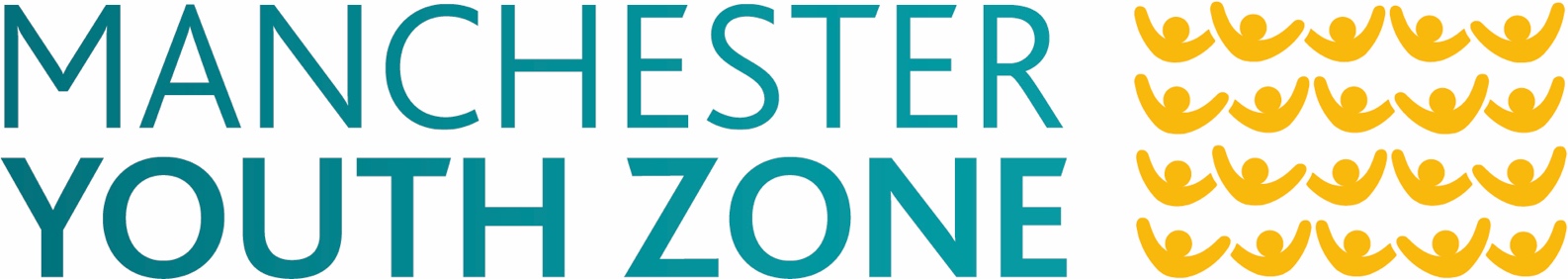 &Learn2Lead Application Pack
Thank you for your interest in volunteering with us at Manchester Youth Zone!We are looking for a range of people to volunteer in a variety of roles, including with other organisations and causes in Manchester.If you would like to know more about any aspect of the application process or how Manchester Youth Zone works before returning your form, please do not hesitate to contact us.T:	0161 203 5333 			E:	sarah.errey@manchesteryz.orgYoung Leader Application FormManchester Youth ZoneAre you under 19 and from the local area?Volunteer and make an impact on your community!What does Young Leaders involve? As a Young Leader you will take part in a 12 week programme that will support you into volunteering and social action opportunities across Greater Manchester. Young Leaders train for the first 6 weeks to help run activities for 8-12 year olds on Junior sessions. The following 6 weeks focus upon supporting Young Leaders into volunteering and social action opportunities. Also, there shall be opportunities for the young leaders to attend trips where they show case and develop their skills. What is Learn2Lead?Learn 2 Lead is a new programme that involves:Young Leader training (4 weeks)Specialist media skills workshop (1 week) Specialist Training Run your own social action projectVolunteer placement in Manchester suited to your interestsCertification and accreditationYou create the North Manchester Young Leaders ForumHow do I apply?Complete this application form and hand it in at reception. Someone will call you to confirm they've got your application and you'll be able to ask any questions you have.Do I have to do any training before I start?Yes. All Young Leaders have to take part in training before they start volunteering. Training takes place for just one hour a week on Friday evenings for 4-6 weeks. If you choose to take part in the Learn2Lead project, you will split off this training after 4 weeks, and start specialist training from other charities from across Greater Manchester. When can I volunteer at the Youth Zone?You can Volunteer on Junior sessions which take place on Tuesdays and Thursdays from 3.30pm - 8pm as well as Fridays from 3.30pm - 6pm.About YouName								Date of BirthAddress							PostcodeTelephone NumberEmail AddressWhy do you want to volunteer at Manchester Youth Zone?Are you a member of Manchester Youth Zone?Are you interested in taking part in Learn2Lead?Do you have a criminal record?Do you have any additional needs you need support with?Are you studying a course which requires you to complete volunteering hours or a placement? If yes, please give details.Thank you! Please return this form via email to sarah.errey@manchesteryz.org or hand it in to the reception desk at Manchester Youth Zone.